DUBAI + ABU DHABI 5D/4NOFERTA 2X1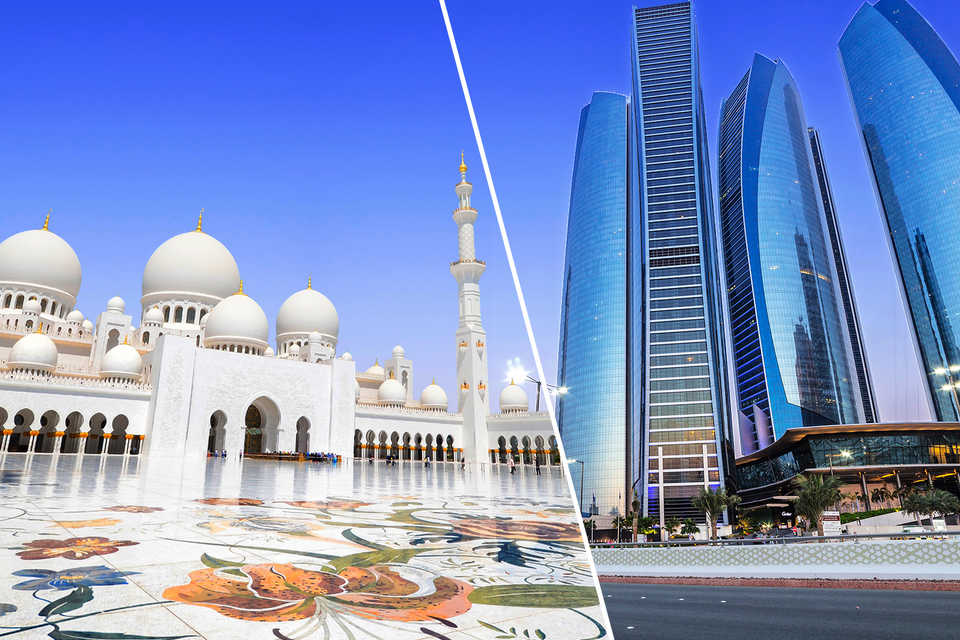 FECHA DE SALIDA: Del 01 de Mayo al 30 de Septiembre del 2019PRECIO POR HABITACION EN BASE A DOS PERSONASITINERARIODía 01: TRASLADO DE LLEGADA EN INGLÉS DEL AEROPUERTO DE DUBAI AL HOTELA la llegada a Dubai, serán recibidos por nuestro representante, que les dará la bienvenida y les llevarán al hotel en un vehículo privado. Check-In y Alojamiento.Día 02: DESERT SAFARI EN REGULAR CON CENA BBQ EN CAMPAMENTO BEDUINODesayuno. Mañana libre para actividades opcionales. Sobre las 15.00 Hrs aproximadamente, recepción en el Lobby del Hotel, donde seremos recogidos por un Jeep 4x4 en asiento compartido (6 personas por Jeep), para así dar inicio a un emocionante Desert Safari en el desierto más hermoso del Medio Oriente. Al caer el sol, nos trasladaremos a un campamento Beduino donde disfrutaremos de una cena BBQ acompañada de shows en vivo. Al finalizar la cena volveremos al hotel. Notas: Tener presente que esta actividad puede causar mareos en algunas personas. Excursión con conductores de habla inglesa.Día 03: TOUR DE MEDIO DÍA EN REGULAR CON GUÍA DE HABLA HISPANADesayuno. Recepción en el lobby del hotel, para dar inicio a nuestro recorrido en la parte antigua de Dubai, visitando el barrio de Bastakiya, el fuerte Al Fahidi, y el Museo de Dubai, donde podremos conocer la historia y cultura de esta nación. A continuación cruzaremos el Creek de Dubái con el “Abra”, famoso taxi de agua, para visitar los mercados de las especies y del oro. Luego realizaremos una parada en la “Unión House”, continuando hasta la Mezquita Al Farooq. Luego nos dirigiremos a conocer la parte moderna de Dubai, donde atravesaremos la soleada playa de Jumeirah para ver así el lujoso hotel "Burj Al Arab". A continuación conduciremos a través de Sheikh Zayed Road, desde donde podremos apreciar los grandes rascacielos de la ciudad. Finalmente pasaremos por el Downtown de Dubai para una visita Panorámica, donde se encuentra la torre más alta del mundo, el “Burj Khalifa” (entradas no incluidas), junto al impresionante centro comercial Duba Mall. Al finalizar el city tour volveremos al hotel.Día 04: TOUR ABU DHABI DÍA COMPLETO EN REGULAR CON GUÍA DE HABLA HISPANADesayuno. Recepción en el lobby del hotel, donde nuestro conductor estará esperándonos y así dirigirnos a la ciudad de Abu Dhabi, capital de los Emiratos Árabes y el más grande de los siete emiratos, conocida popularmente como la ciudad más rica del mundo. Una vez lleguemos a Abu Dhabi, nuestra guía de habla hispana nos estará esperando para iniciar nuestro recorrido en la Gran Mezquita Sheikh Zayed. Posteriormente nos dirigiremos a ver los palacios de los jeques y nos detendremos enfrente del majestuoso hotel Emirates Palace para una sesión fotográfica. Más tarde realizaremos un corto trayecto en coche a través de la ciudad para conocer mejor el patrimonio y cultura de la vida del pasado. Seguidamente veremos la Corniche y sus espectaculares rascacielos y el Heritage Village. Opcionalmente si el cliente lo desea y por un valor adicional, podremos entrar al parque temático Ferrari World, para conocer sus increíbles instalaciones. Al finalizar el tour volveremos al hotel en Dubai.Día 05: TRASLADO DE SALIDA EN INGLES DEL HOTEL EN DÚBAI AL AEROPUERTO DE DUBAI                    Desayuno. 12.00 Hrs Check-Out del Hotel y a la hora indicada traslado en vehículo privado y conductor de habla inglesa al aeropuerto de Dubái.PRECIO INCLUYE04 noches de estadía en Dubái con desayuno diarios incluidos.Traslado de entrada y salida en privado con conductor de habla inglesa.Desert Safari en Regular (jeep compartido – 6 pax por Jeep) con cena BBQ en el campamento Beduino. Tour Dubai de Medio día en regular con guía de habla hispana. Tour Abu Dhabi día completo en regular con guía de habla hispana. OPCIONALESBurj Khalifa Tickets At The Top Piso 124 – Horario regular: 	Usd 56 por persona Cena Dhow Cruise Creek 4* con traslados incluidos: 		Usd 60 por persona Cena Dhow Cruise Marina 5* con traslados incluidos: 		Usd 87 por persona Entradas Generales al parque Ferrari World en Abu Dhabi: 	Usd 100 por persona Almuerzo Buffet durante el tour de Abu Dhabi: 			Usd 40 por persona HOTELES PREVISTOS O SIMILARESCategoría 4*Byblos Marina o similar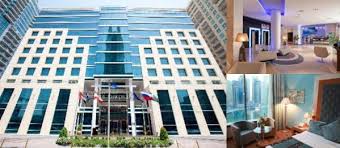 Categoría 5*Nassima Royal Dubai o similar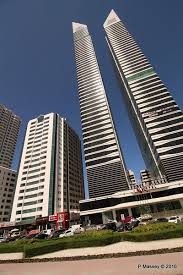 NOTAS IMPORTANTES:Tarifa válida para personas individuales, no es válida para grupos.Tarifa no endosable. No reembolsable y No transferible.Visado de usd 95.00 por persona. Tour en grupo mínimo 02 personas.Solo valido para las fechas indicadas. Fecha  máxima para tomar reservas: 30 de Abril. No aplican otros descuentos. Los traslados incluidos en los programas son en base a servicio regular, es decir en base a grupos de pasajeros por destino. El pasajero debe de tener en cuenta que todos los traslados de llegada y salida del aeropuerto, hotel y las excursiones, deberá de esperar al transportista, en el lugar indicado y horario establecido (la información de horarios se les comunicará en el destino final). Si esto no sucediera el transportista no está en la obligación de esperar o buscar al pasajero y continuará con su ruta programada. Por lo tanto si el pasajero no cumple con los horarios establecidos y no accede a su servicio, no es responsabilidad del transportista; ni está sujeto a reclamaciones o reembolsos hacia la entidad prestadora del servicio. La empresa no reconocerá derecho de devolución alguno, por el uso de servicios de terceros ajenos al servicio contratado, que no hayan sido autorizados previamente por escrito por la empresa.Es necesario, siempre, verificar el peso de la maleta permitido por la línea aérea y en caso de tener alguna conexión también tomar previsiones.Media Pensión ó Pensión completa y/o comidas no incluye bebidas.Tipo de cambio referencial en soles S/.  3.50. Material exclusivo para agencias de viajes.GENERALES:Para asegurar los cupos se requiere de un pre-pago de US$ 500.00 por persona.Comisión del 10%, incentivo de USD5.00 por pasajero (4*) // USD 7.00 por pasajero (5*)Tarifas NO son válidas para: Semana Santa, Fiestas Patrias, Navidad, Año Nuevo, grupos, días festivos en Perú y en destino, ferias, congresos y blackouts.Tarifas solo aplican para peruanos y residentes en el Perú. En caso no se cumplan el requisito, se podrá negar el embarque o se cobrara al pasajero un nuevo boleto de ida y vuelta con tarifa publicada y en la clase disponible el día del vuelo.El itinerario está sujeto a cambios dependiendo de los vuelos confirmados, condiciones climáticas y en las carreteras En el caso de falta de disponibilidad en un Hotel del Tour, el, operador garantiza otro hotel de misma categoría e área sin suplemento adicionales.No reembolsable, no endosable, ni transferible. No se permite cambios. Todos los tramos aéreos de estas ofertas tienen que ser reservados por DOMIREPS. Precios sujetos a variación sin previo aviso, tarifas pueden caducar en cualquier momento, inclusive en este instante por regulaciones del operador o línea aérea. Sujetas a modificación y disponibilidad al momento de efectuar la reserva. Consultar antes de solicitar reserva.Los traslados aplica para vuelos diurnos, no valido para vuelos fuera del horario establecido, para ello deberán aplicar tarifa especial o privado. Consultar.El pasajero se hace responsable de portar los documentos solicitados para realizar viaje (vouchers, boletos, entre otros) emitidos y entregados por el operador. Es indispensable contar con el pasaporte vigente con un mínimo de 6 meses posterior a la fecha de retorno. Domireps no se hace responsable por las acciones de seguridad y control de aeropuerto, por lo que se solicita presentar y contar con la documentación necesaria al momento del embarque y salida del aeropuerto. Visas, permisos notariales, entre otra documentación solicitada en migraciones para la realización de su viaje, son responsabilidad de los pasajeros. Domireps no se hace responsable por los tours o servicios adquiridos a través de un tercero inherente a nuestra empresa, tomados de manera adicional a los servicios emitidos por los asesores de nuestra empresa. Domireps no se hace responsable en caso de desastres naturales, paros u otro suceso ajeno a los correspondientes del servicio adquirido. El usuario no puede atribuirle responsabilidad por causas que estén fuera de su alcance. En tal sentido, no resulta responsable del perjuicio o retraso por circunstancia ajenas a su control (sean causas fortuitas, fuerza mayor, pérdida, accidentes o desastres naturales, además de la imprudencia o responsabilidad del propio pasajero). Tipo de cambio s/.3.50 soles.Precios y taxes actualizados al día 26 de marzo.  CATEGORÍA DE HOTELESPRECIO POR HABITACIÓN(2 personas)FECHAS DE VIGENCIA4*USD 829.00Hasta Septiembre 20195*USD 929.00Hasta Septiembre 2019